Supplementary AppendixTable S1. Radiologic findings as disease progressed.Figure S1. Radiological findings in the course of illness. a～c were one patient’s chest images of the 3rd, 8th and 16th days from when SARS-CoV-2 was laboratory-confirmed; and d～f illustrated the chest images of the 2nd, 7th, and 12th days of another confirmed case. a) multiple lesions with ground-grass opacities in bilateral lungs without other accompanied patterns; b) the size of lesions in bilateral lungs was slightly enlarged with ground-grass opacities overlapped with fibrous striped shadows; c) the density of lesions in the lower lobe of both lungs was lightened with an absorption-like change; d): ground-glass like shadows distributed along pulmonary segments (mainly in the upper right lobe), accompanied by air bronchial and vascular thickening patterns; e): increased ranges of lesions in the right upper lobe, novel lesions observed in the left lobe with air bronchogram and vessels thickening, plus a small amount of fluid in the right pleural cavity; f) mixed opacities effused to the whole lungs, accompanied by air bronchial and vascular thickening patterns plus bilateral pleural effusion, known as "white lung".Figure S2. Time from initial symptoms or admission to diagnosis in different period.Table S1. Radiologic findings as disease progressedNote：Data are presented as medians (interquartile ranges, IQR) and N (%); *P value<0.05, ** P value<0.01, *** P value<0.001;a denotes Cochran-Armitage trend test was further used to check whether an upward or downward trend exists, and significant trends (P<0.05) were found in radiological abnormalities (Ground-glass opacities overlapped with striped shadows vs All others), bilateral lungs affected and multiple lesions.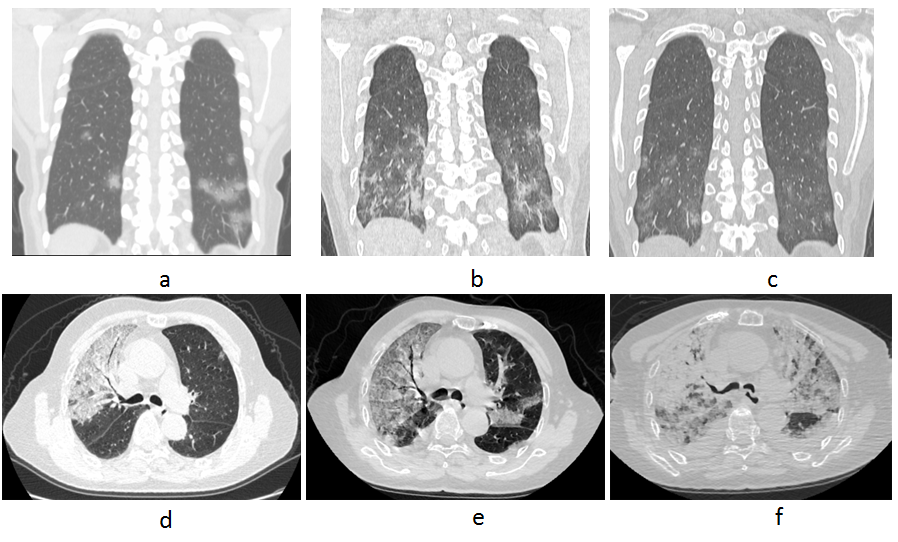 Figure S1: Radiological findings in the course of illness. a～c were one patient’s chest images of the 3rd, 8th and 16th days from when SARS-CoV-2 was laboratory-confirmed; and d～f illustrated the chest images of the 2nd, 7th, and 12th days of another confirmed case. a) multiple lesions with ground-grass opacities in bilateral lungs without other accompanied patterns; b) the size of lesions in bilateral lungs was slightly enlarged with ground-grass opacities overlapped with fibrous striped shadows; c) the density of lesions in the lower lobe of both lungs was lightened with an absorption-like change; d): ground-glass like shadows distributed along pulmonary segments (mainly in the upper right lobe), accompanied by air bronchial and vascular thickening patterns; e): increased ranges of lesions in the right upper lobe, novel lesions observed in the left lobe with air bronchogram and vessels thickening, plus a small amount of fluid in the right pleural cavity; f) mixed opacities effused to the whole lungs, accompanied by air bronchial and vascular thickening patterns plus bilateral pleural effusion, known as "white lung".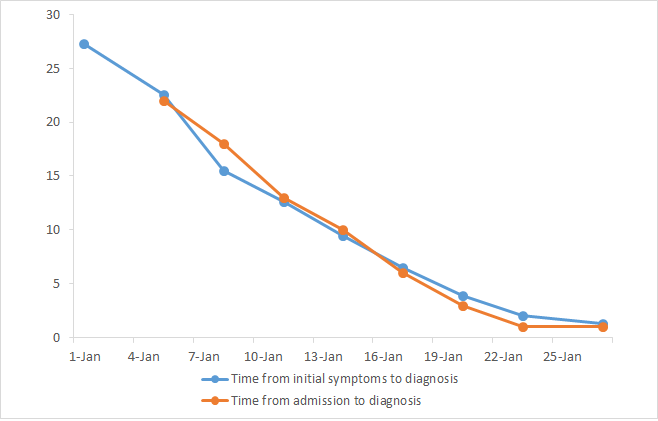 Figure S2. Time from initial symptoms or admission to diagnosis in different period.Variables1st time (N=95)2nd time (N=71)3rd time (N=42)4th time (N=15)PTime from the 1st chest examination (days)0(0-0)3(2-4)7(6-8)10(8-11.5)<0.001Radiological abnormalities a<0.001Ground-glass opacities overlapped with striped shadows31(33%)30(42%)23(55%)12(80%)Pure ground-glass opacity43(45%)25(35%)10(24%)2(13%)Mixed patterns2(2%)2(3%)0(0%)0(0%)Consolidation13(14%)10(14%)6(14%)1(7%)Reticular patterns2(2%)2(3%)2(5%)0(0%)Others4(4%)2(3%)1(2%)0(0%)Bilateral lungs affected a70(74%)59(83%)37(88%)13(87%)0.010Single or multiple lesions a0.05Single lesion20(21%)5(7%)3(7%)1(7%)Multiple lesions75(79%)66(93%)39(93%)14(93%)Lesion size0.05< 1cm3(3%)3(4%)3(7%)0(0%)1-3cm40(42%)16(23%)9(21%)5(33%)3cm-50% lung lobe45(47%)40(56%)24(57%)7(47)%> 50% lung lobe7(7%)12(17%)6(14%)3(20%)AI-based volume ratio of pneumonia-700~5000.18(0.10-0.29)0.17(0.11-0.31)0.18(0.13-0.29)0.21(0.12-0.30)0.80-600~5000.11(0.07-0.19)0.11(0.07-0.20)0.11(0.08-0.16)0.13(0.07-0.20)0.85-500~-2000.04(0.03-0.09)0.05(0.03-0.09)0.05(0.04-0.07)0.06(0.03-0.09)0.68Air bronchogram a33(35%)31(44%)16(38%)5(33%)0.79Vessels thickening a56(59%)47(66%)25(60%)10(6%)0.63Halo signs a12(13%)8(11%)4(10%)1(7%)0.42Reverse halo signs a4(4%)2(3%)1(2%)0(0%)0.35Mosaic signs a9(9%)14(20%)5(12%)2(13%)0.52Emphysema a13(14%)9(13%)1(2%)1(7%)0.08Pleural effusion a7(7%)12(17%)5(12%)3(20%)0.14Striped shadows a51(54%)47(66%)30(71%)10(6%)0.05No. of affected lung segments a7.0(2-14)9.0(3-14)10.5(4-16)12.0(6-16)0.14